_____________________________________________________________________________________ПОСТАНОВЛЕНИЕ 13 апреля 2016 года                                                                                         № 27О предоставлении в аренду Обществу с ограниченной ответственностью «Башкирская медь» земельного участка, с разрешенным использованием – Проектирование и строительство карьера "Дергамышский" В соответствии с Земельным кодексом Российской Федерации, Федеральным Законом от 25.10.2001г. №137-ФЗ «О введении в действие Земельного кодекса Российской Федерации» (с изменениями и дополнениями), Федеральным законом от 23 июня 2014 года № 171-ФЗ «О внесении изменений в Земельный кодекс Российской Федерации и отдельные законодательные акты Российской Федерации» (с изменениями и дополнениями), Федеральным законом от 06 октября 2003 года № 131-ФЗ «Об общих принципах организации местного самоуправления в Российской Федерации» (с изменениями и дополнениями), Федеральным законом от 17 апреля . N 53-ФЗ "О внесении изменений в Земельный кодекс Российской Федерации, Федеральный закон "О введении в действие Земельного кодекса Российской Федерации", Федеральный закон "О государственной регистрации прав на недвижимое имущество и сделок с ним" и признании утратившими силу отдельных положений законодательных актов Российской Федерации", на основании заявления Общество с ограниченной ответственностью «Башкирская медь», Администрация сельского поселения Федоровский сельсовет муниципального района Хайбуллинский район Республики Башкортостан п о с т а н о в л я е т:Предоставить Обществу с ограниченной ответственностью «Башкирская медь», в аренду земельные участки из категории земель – земли сельскохозяйственного назначения, находящиеся по адресу: -Республика Башкортостан, Хайбуллинский район, с/с Федоровский, севернее с. Федоровка с разрешенным использованием –Проектирование и строительство карьера «Дергамышский», площадью ., с кадастровым номером 02:50:080301:31; -Республика Башкортостан, Хайбуллинский район, с/с Федоровский, севернее с. Федоровка с разрешенным использованием –Проектирование и строительство карьера «Дергамышский», площадью ., с кадастровым номером 02:50:080301:32(далее – Участок), сроком на 11 месяцев.2. Комитету по управлению собственностью Министерства земельных и имущественных отношений Республики Башкортостан по Хайбуллинскому району оформить договор аренды Участка и обеспечить его заключение сторонами в 30-дневный срок со дня подписания настоящего постановления.3. Контроль за исполнением настоящего постановления оставляю за собой.Глава сельского поселения 						Н.С.Лебедева  БашҠОРтостан  республикаҺынЫҢ                     ХӘйбулла  районымуниципаль районыНЫҢФЕДОРОВКА  АУЫЛ  СОВЕТЫАУЫЛ БИЛӘМӘҺЕ  БАШЛЫҒЫ453809, Хәйбулла районы,Федоровка ауылы, М. Гареев урамы, 24,тел. (34758) 2-98-31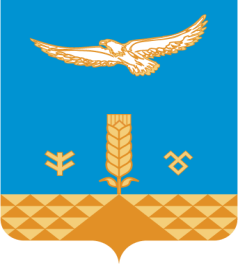 АДМИНИСТРАЦИЯсельскоГО  поселениЯФЕДОРОВСКИЙ сельсовет муниципального района              ХАЙБУЛЛИНСКИЙ РАЙОН         РЕСПУБЛИКИ БАШКОРТОСТАН453809, ул. М.Гареева, с.Федоровка, 24, Хайбуллинский район,тел. (34758) 2-98-31